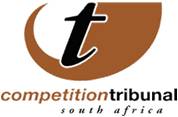 TRIBUNAL ROLL FOR WEDNESDAY, 29 APRIL 2015The hearing starts at 10h00 and will be held at the following address:The dti Campus77 Meintjies StreetMulayo Building, (Block C)Sunnyside, PretoriaTel: +27 (0) 12 394 3300Fax: 27 (0) 12 394 0169Website: http://www.comptrib.co.zaProposed merger between Emira Property Fund Ltd Previously Friedshelf 1556 (Pty) Ltd AND Emira Property Fund and Strategic Real Estate Managers (Pty) Ltd (STREM)The Competition Commission has recommended to the Competition Tribunal that the large merger whereby New Emira intends to acquire Emira and STREM, be approved without conditions. Post-merger, STREM will be a wholly-owned subsidiary of New Emira and the current shareholders of Emira will own shares in New Emira but none of them will control New Emira.New Emira is a newly incorporated shelf company and does not provide any products or services. Emira owns a portfolio of properties comprising of retail, office and industrial properties located throughout South Africa. STREM is only responsible for the management of Emira.On Wednesday the Tribunal will hear the matter and must decide whether to approve the transaction, approve it with conditions or prohibit the transaction.Cycling companies agree to settle.The Commission investigated a cartel in the cycling sector and found that the abovementioned cycling retailers and wholesalers were engaged in cartel activity.  The Commission’s investigation revealed that the cartelists agreed,  or alternatively engaged in a concerted practice to directly or indirectly fix prices or other trading conditions. This includes both the retailers and wholesalers present at a meeting in 2008 since they are in the same line of business in respect of the sale of bicycling and cycling accessories and equipment, at the wholesale and retail levels respectively. The Tribunal will hear this settlement tomorrow and must decide whether to confirm the agreement as an order of the Tribunal, refuse to confirm it or request that changes be made to it.Issued By: Kasturi MoodaliyarConsultantCell: 0833996005Email: Moodaliyar@gmail.comOn behalf of:Nandi Mokoena                                                     Communications: Competition Tribunal                                           Cell: +27 (0) 82 399 1328                                             E-mail: NandisileM@live.co.za or NandiM@comptrib.co.za On Behalf Of:Lerato Motaung                                                   Registrar: Competition Tribunal                                         Tel: (012) 394 3355                                              Cell: +27 (0) 82 556 3221                                               E-Mail: LeratoM@comptrib.co.zaType of matterParties involvedCompetition Commission’s recommendation to TribunalLarge mergerEmira Property Fund Ltd Previously Friedshelf 1556 (Pty) Ltd AND Emira Property Fund and Strategic Real Estate Managers (Pty) LtdApprove the merger without conditionsSettlement AgreementCompetition Commission and Mailot Jaune Trading (Pty) LtdConfirm the settlement as an order of the TribunalSettlement AgreementCompetition Commission and Melody 18 (Pty) LtdConfirm the settlement as an order of the TribunalSettlement AgreementCompetition Commission and Pedal-On-Marketing CC t/a Maverick CyclesConfirm the settlement as an order of the TribunalSettlement AgreementCompetition Commission and Albatros Fishing and Cycling (Sole Proprietorship) Previously Name Winners Cycles (Pty) LtdConfirm the settlement as an order of the Tribunal